24.12.202019-ЭК-1дОсновы экономической теорииТема: Общая характеристика инфляцииИнфляция — это переполнение каналов денежного обращения избыточной денежной массой, проявляемое в росте товарных цен.В современной экономике инфляция возникает как следствие целого комплекса причин (факторов), что подтверждает, что инфляция — не чисто денежное явление, а также экономический и социально-политический феномен. Инфляция зависит также от социальной психологии и общественных настроений. В этой связи справедлив термин «инфляционные ожидания»: если общество ожидает инфляцию, она неизбежно возникнет. 2. Виды инфляции.В зависимости от темпов (скорости протекания) выделяют следующие виды инфляции:Ползучая (умеренная) — рост цен не более 10% в год. Сохраняется стоимость денег, контракты подписываются в номинальных ценах.
Экономическая теория такую инфляцию рассматривает как наилучшую, поскольку она идет за счет обновляемости ассортимента, она дает возможность корректировать цены, сменяющиеся условями спроса и предложения. Эта инфляция управляемая, поскольку ее можно регулировать.Галопирующая (скачкообразная) — рост цен от 10-20 до 50-200% в год. В контрактах начинают учитывать рост цен, население вкладывает деньги в материальные ценности. Инфляция трудно управляемая, часто проводятся денежные реформы. Данные изменения свидетельствуют о больной экономике, ведущей к стагнации, то есть к экономическому кризису.Гиперинфляция — рост цен более 50% в месяц. Годовая норма более 100%. Благосостояние даже обеспеченных слоев общества и нормальные экономические отношения разрушаются. Неуправляемая и требует чрезвычайных мер. В результате гиперинфляции производство и обмен останавливаются, снижается реальный объем национального производства, растет безработица, закрываются предприятия и происходит банкротство.Гиперинфляция означает крах денежной системы, паралич всего денежного механизма. Наиболее высокий из всех известных уровень гиперинфляции наблюдался в Венгрии (август 1945 — июль 1946 г.), когда уровень цен за год вырос в 3,8*1027 раз при среднемесячном росте в 198 раз.В зависимости от характера проявления различают следующие виды инфляции:Открытая — положительный рост уровня цен в условиях свободных, нерегулируемых государством цен.Подавленная (закрытая) — усиление товарного дефицита, в условиях жесткого государственного контроля за ценами.В зависимости от причин, вызывающих инфляцию выделяют:Инфляцию спросаИнфляцию издержекСтруктурную и институциональную инфляциюПрочие виды инфляции:Сбалансированная — цены разных товаров меняются в одинаковой степени и одновременно.Несбалансированная — цены на товары растут неодинаково, что может привести к нарушению ценовых пропорций.Ожидаемая — позволяет предпринять меры защиты. Обычно рассчитывается государственными органами статистики.НеожидаемаяИмпортируемая — развивается под воздействием внешних факторов.3. Типы инфляцииВ зависимости от причин возникновения рассматривают два основных источника возникновения инфляции: спрос и предложение.1. Инфляция спросаПорождается избытком совокупного спроса, за которым по определенным причинам не успевает производство. Избыточный спрос приводит к повышению цен, создаёт возможности для увеличения прибыли предприятий. Предприятия расширяют производство, привлекают дополнительную рабочую силу и экономические ресурсы. Растут денежные доходы владельцев ресурсов, что способствует дальнейшему росту спроса и росту цен.Предположим, что экономика функционирует в условиях полной занятости ресурсов и по каким-либо причинам увеличивается совокупный спрос (рис. 2.1).Экономика пытается тратить больше, чем она способна производить, т.е. она стремится к какой-то точке, лежащей за кривой производственных возможностей. Производственный сектор не в состоянии ответить на этот избыточный спрос увеличением реального объема производства, так как он функционирует в условиях полной занятости. Поэтому объем производства остается прежним, а цены увеличиваются, сокращая появившийся дефицит.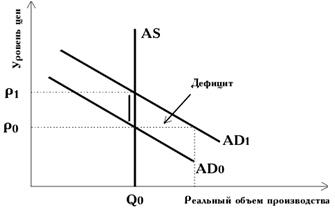 Причины инфляциимилитаризация экономики или чрезмерный рост военных расходов;дефицит государственного бюджета и рост внутреннего государственного долга (покрытие дефицита бюджета, происходящее путем займов на денежном рынке);кредитная экспансия банка правительству России (предоставление кредитов);импортируемая инфляция;инфляционные ожидания населения и производителей (выражается в том, что приобретение товаров происходит сверх нужной потребности из-за боязни повышения цен);Инфляция предложения означает рост цен, спровоцированный увеличением издержек производства в условиях недоиспользования производственных ресурсовПри негативной экономической конъюнктуре уменьшается предложение в экономике (рис. 2.2). Как правило, это связано с ростом цен на факторы производства. Издержки производства возрастают и перекладываются на цену выпускаемой продукции. Если эта продукция также является ресурсом для какой-либо фирмы, то и она вынуждена повышать цену. Другой вариант развития событий возможен, если из-за высокой эластичности спроса на товар предприниматель не может повысить цену. В этом случае его прибыль уменьшается, и часть капиталов из-за падающей доходности покидает производство и уходит в сбережения.Также факторами инфляции предложения могут стать высокие налоги, высокие ставки процента на капитал и рост цен на мировых рынках. В последнем случае дорожает импортное сырье, а соответственно, и отечественная продукция.Следует отметить, что в этом случае не только растут цены, но и уменьшается равновесный объем производства. Такая ситуация не противоречит утверждению, что экономика функционирует при полной занятости всех ресурсов, поскольку полная занятость предполагает использование всех факторов производства, предлагаемых по данной цене.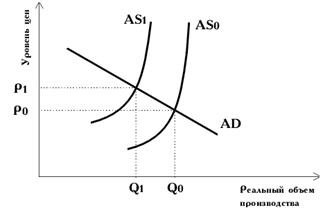 Инфляция предложения возникла в результате изменения издержек на единицу продукции и изменения рыночного предложения товара. В этом случае отсутствует избыточный спрос. Издержки на единицу продукции растут по причине подорожания сырья, полуфабрикатов, роста заработной платы, но при этом рост уровня цен на готовую продукцию отстает от роста издержек.Предприятия в результате теряют прибыль и даже могут иметь убытки, производство закрывается. При этом снижается предложение товаров, отсюда — рост уровня цен.Если правительство не регулирует инфляцию предприятия (не снижает налоги), то в итоге экономика остановится, т. е. произойдет экономический крах.Вместе с тем инфляцию можно показать в виде спирали, которая связана с тем, что рост производительности труда падает — заработная плата растет — издержки производства растут — цены растут — рост заработной платы. Все идет по спирали. Выход может быть связан с замораживанием цен либо прекращением повышения заработной платы.За последние годы, когда инфляция стала хронической для нашей экономики, ее причинами являются:дефицит бюджета (опережающий рост расходов над доходами);инфляционная спираль, соотношения цены и заработной платы (заработная плата растет, растут и цены);перенос инфляции из других стран;3. подавленная (скрытая инфляция) характеризуется дефицитом товаров при сдерживании роста цен, открытая, проявляющаяся при росте цен;4. импортируемая инфляция вызывается чрезмерным притоком в страну иностранной валюты и повышением импортных цен;5. экспортируемая инфляция переносится из одних стран в другие через механизм международных экономических отношений, воздействующих на денежное обращение, платежеспособный спрос и цены.ВОПРОСЫ ДЛЯ САМОПРОВЕРКИ1. Можно ли утверждать, что сущность инфляции сводится только к чрезмерному количеству денег в обращении?2. Всякий ли рост цен означает, что мы имеем дело с инфляцией? Какие формы проявления инфляции вы знаете?3. В чем суть кейнсианского и неоклассического подходов к объяснению причин инфляции?4. Какие критерии положены в основу классификации видов инфляции? Чем различаются умеренная, галопирующая и гиперинфляция?5. При каких обстоятельствах имеют место подавленная и скрытая инфляция?Преподаватель________________________А.Ш.Урусбиева